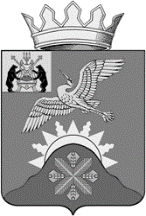 Российская ФедерацияНовгородская область Батецкий муниципальный районСОВЕТ ДЕПУТАТОВ БАТЕЦКОГО СЕЛЬСКОГО ПОСЕЛЕНИЯР Е Ш Е Н И ЕО внесении изменений в Положение о муниципальном контроле в сфере благоустройства на территории Батецкого сельского поселения Принято Советом депутатов Батецкого сельского поселения  19 апреля  2022 года В соответствии с Федеральными законами: от 31 июля 2020 года                            № 248-ФЗ «О государственном контроле (надзоре) и муниципальном контроле в Российской Федерации», от 06 октября 2003 года № 131-ФЗ "Об общих принципах организации местного самоуправления в Российской Федерации" и в целях осуществления функций по организации и осуществлению муниципального контроля в сфере благоустройства Совет депутатов  Батецкого сельского поселения Р Е Ш И Л:Внести изменения в решение Совета депутатов Батецкого сельскогопоселения от 28 сентября 2021 года № 80-СД «Об утверждении Положения о муниципальном контроле в сфере благоустройства на территории Батецкого сельского поселения»:Дополнить раздел 4 «Осуществление муниципального контроля в сфере благоустройства на территории Батецкого сельского поселения» пунктом 4.8.1. следующего содержания:«4.8.1. Случаями, при наступлении которых индивидуальный предприниматель, гражданин, являющиеся контролируемыми лицами, вправе в соответствии с частью 8 статьи 31 Федерального закона от 31.07.2020                        № 248-ФЗ «О государственном контроле (надзоре) и муниципальном контроле в Российской Федерации», представить в администрацию информацию о невозможности присутствия при проведении контрольного (надзорного) мероприятия являются:1) нахождение на стационарном лечении в медицинском учреждении;2) нахождение за пределами Российской Федерации;3) административный арест;4) избрание в отношении подозреваемого в совершении преступления физического лица меры пресечения в виде: подписки о невыезде и надлежащем поведении, запрете определенных действий, заключения под стражу, домашнего ареста. 5) при наступлении обстоятельств непреодолимой силы, препятствующих присутствию лица при проведении контрольного (надзорного) мероприятия (военные действия, катастрофа, стихийное бедствие, крупная авария, эпидемия и другие чрезвычайные обстоятельства).».1.2.  Изложить раздел 6 «Обжалование решений Администрации района, действий (бездействия) их должностных лиц, уполномоченных осуществлять муниципальный в сфере благоустройства на территории Батецкого сельского поселения» в следующей редакции:«6.1. Досудебный порядок подачи жалоб, установленный главой 9 Федерального закона от 31.07.2020 № 248-ФЗ «О государственном контроле (надзоре) и муниципальном контроле в Российской Федерации», при осуществлении муниципального жилищного контроля не применяется.».2. Опубликовать настоящее решение в муниципальной газете «Батецкие вести» и разместить на официальном сайте Администрации Батецкого муниципального района в информационно-телекоммуникационной сети «Интернет» в разделе Батецкое сельское поселение.Глава Батецкого сельского поселения                                С. Я. Резникп. Батецкий19 апреля   2022 года№ 99-СД